от 5 февраля 2020 года  № 137О признании утратившими силу отдельных  постановлений Администрации МО «Звениговский муниципальный район»  В соответствии с Федеральным законом Российской Федерации от 12 февраля 1998 года № 28-ФЗ «О гражданской обороне», постановлением Правительства Российской Федерации от 30 сентября 2019 г. № 1274 «О внесении изменений в некоторые акты Правительства Российской федерации», руководствуясь п. 6.1, 6.10 Положения об Администрации Звениговского муниципального района Республики Марий Эл, Администрация Звениговского муниципального района Республики Марий ЭлПОСТАНОВЛЯЕТ:Признать утратившими силу постановления: Администрации МО «Звениговский муниципальный район» от 23 марта 2012 г. № 129 «Об утверждении Положения о сети наблюдения и лабораторного контроля гражданской обороны МО «Звениговский муниципальный район»;Администрации МО «Звениговский муниципальный район» от 5 апреля 2019 г. № 185 «О внесении дополнений в постановление Администрации МО «Звениговский муниципальный район» от 23 марта 2012 г. № 129 «Об утверждении Положения о сети наблюдения и лабораторного контроля гражданской обороны МО «Звениговский муниципальный район».2. Контроль за исполнением настоящего постановления возложить на первого заместителя главы Администрации Звениговского муниципального района Республики Марий Эл Ермолаева С.И.3. Настоящее постановление вступает в силу со дня его подписания.Рыбакова М.В.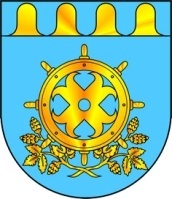 МАРИЙ ЭЛ РЕСПУБЛИКЫН ЗВЕНИГОВОМУНИЦИПАЛ РАЙОНЫН АДМИНИСТРАЦИЙЫНАДМИНИСТРАЦИЯЗВЕНИГОВСКОГО МУНИЦИПАЛЬНОГО РАЙОНАРЕСПУБЛИКИ МАРИЙ ЭЛПУНЧАЛПОСТАНОВЛЕНИЕГлава Администрации                                                В.Е. Геронтьев